КОСТЯНТИНІВСЬКА СІЛЬСЬКА РАДА МИКОЛАЇВСЬКОГО РАЙОНУ МИКОЛАЇВСЬКОЇ ОБЛАСТІР О З П О Р Я Д Ж Е Н Н Я14.02.2024                               с. Костянтинівка                                            №8-одПро затвердження Заходів щодонаповнення бюджету Костянтинівської сільської територіальної  громади, економного та раціональноговикористання бюджетних коштів, дотримання суворої бюджетноїдисципліни, упорядкування мережі бюджетних установ, які фінансуютьсяза рахунок коштів бюджету Костянтинівської сільської територіальної  громади на 2024-2026 роки         Керуючись ст. 28 Закону України „Про місцеве самоврядування в Україні”, ст.78 Бюджетного кодексу України, відповідно до постанови Кабінету Міністрів України від 11.10.2016р. № 710 «Про ефективне використання державних коштів», з метою забезпечення належного виконання бюджету Костянтинівської сільської територіальної громади та створення умов для своєчасної виплати заробітної плати та інших соціальних виплат, ефективного використання бюджетних коштів та посилення фінансово-бюджетної дисципліни, зобов’язую:1. Затвердити Заходи щодо наповнення сільського бюджету, ефективного використання бюджетних коштів та посилення фінансово-бюджетної дисципліни, упорядкування мережі бюджетних установ, які фінансуються за рахунок коштів бюджету Костянтинівської сільської територіальної громади на 2024-2026 роки (далі- Заходи), згідно з додатком (додається).2. Відповідальним виконавцям забезпечити в межах повноважень неухильне виконання Заходів.3. Контроль за виконанням цього розпорядження покласти на першого заступника сільського голови.Сільський голова                                                                Антон ПАЄНТКО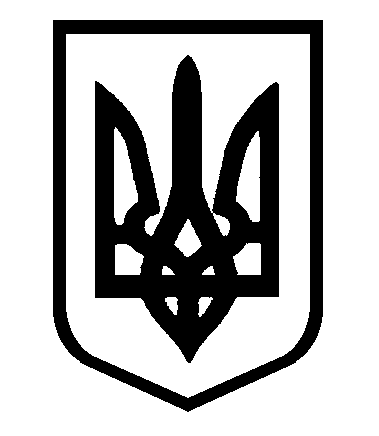 